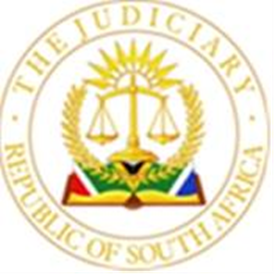 					OFFICE OF THE CHIEF JUSTICE		(REPUBLIC OF SOUTH AFRICA)				GAUTENG LOCAL DIVISION, JOHANNESBURGUNOPPOSED MOTION COURT ROLL FOR 07 MARCH 2024. BEFORE THE HONOURABLE JUDGE: WINDELL J                                                              JUDGE’S SECRETARY: ADuToit@judiciary.org.za 1.ALL MARKET SUPPLIERS CC  V. DURATHERM GEYSERS # 2023-056262 # NOTICEOFMOTIONALLMARKETSUPPLIERSCCVDURATHERMGEYSERSPTYLTD2023-0562622.AMBRO STEEL, A DIVISION OF HUDACO TRADING (PTY) LTD  V. CONVEYOR AND INDUSTRIAL SUPPLIES (PTY) LTD # 2023-102737 # M010352023-1027373.ASSESSED TIME TRADE AND INVESTMENT (PTY) LTD  V. WONGAYI PEACE KAURARO # 2022-0075832022-0075834.ATLANTIS CORPORATE TRAVEL (PTY) LTD  V. THE UNVERSITY OF PRETORIA # 2023-089011 # ATLANTISCORPORATETRAVELPTYLTDVSTHEUNIVERSITYOFPRETORIA2023-0890115.ABSA HOME LOANS GUARANTEE COMPANY (RF) PROPRIETARY LIMITED  V. KANDLOVU TACTICAL ENGINEERING (PTY) LTD # 2022-0452542022-0452546.BARZANI 53 (PTY) LTD  V. WITFIELD RIDGE BODY CORPORATE # 2023-112233 # A503B2023-1122337.CATHERINE ALICE HAYES N.O OBO L GAOLHALESHWE TRUST  V. ROAD ACCIDENT FUND # 2023-129906 # 000727362023-1299068.CAPITEC BANK LTD  V. TINYIKO  MAKHUMBILA # 2023-128845 # MAT875002023-1288459.CAPITEC BANK  LIMITED  V. FOUR CATYTE INVESTMENTS CC # 2023-128800 # MAT876592023-12880010.BUBESI INVESTMENTS 46 (PTY) LTD  V. GANDA ENGINEERING (PTY) LTD # 2023-084862 # CJBUB100012023-08486211.BRENA  SHERENI   # 2023-077586 # BRENASHERENIANDMANOAELIZASHERENISECTION212023-07758612.BRANDING SEGMENTS PTY LTD  V. HIT THE GROUND RUNNING PTY LTD # 2023-101307 # BRANDINGSEGMENTSPTYLTD2023-10130713.BIDVEST MCCARTHY (PTY) LIMITED  V. PT PAINT AND PANEL (PTY) LIMITED # 2023-122438 # MAT33372023-12243814.BADASPEX (PTY) LTD  V. LIFEBYFACE (PTY) LTD # 2023-033357 # B2552023-03335715.JACQUELINE  ZIPERSTEIN   # 2023-021162 # EXPARTEJOHNSTONE2023-02116216.JAMES ELLIOT GRAY  V. ANDRE  PRETORIUS # 2023-130936 # M001422023-13093617.JOHAN ADRIAAN VILJOEN  V. ELZAAN  NEL # 2023-043348 # E0V4872023-04334818.JOHANNES LOUIS OOSTHUIZEN N.O.  V. RENE FOUCHE INCORPORATED # 2023-107340 # KARABOMOLOITRUST2023-10734019.KHAYA  KHUMALO  V. ALLEN  - # 2023-089680 # AV0046152023-08968020.KRISHENDRA  NAIDOO  V. THEMBAKAZI ISHSHAH BASHE # 2023-131024 # NAI1100012023-13102421.LA VIE JOLIE  V. OLD WORLD IMPORT AND EXPORT CC # 2023-130288 # MARIAISOLINADAMICO2023-13028822.LE-MATT RENTALS CC   # 2023-090552 # LEMATTRENTALSLIQ2023-09055223.LIGHT KINETICS PROJECTS (PTY) LTD  V. AG ELECTRICAL (PTY) LTD # 2023-131292 # ML12932023-13129224.LINDY CHRISTINA NOORTMAN  V. TALITHA  NAWN # 2023-087370 # JANNUSNAWN2023-08737025.MARQUES FINANCE & INVESTMENT (PTY) LTD  V. ZAMALWANDLE TRANSPORT LOGISTICS (PTY) LTD # 2023-094268 # ZMF2672023-09426826.MELVILLE MEWS BODY CORPORATE  V. PONTSHO MASOME BAMBALALA # 2022-0420642022-04206427.MERCHANT WEST (PTY) LTD  V. INGWENOX (PTY) LTD # 2023-129585 # MER500052023-12958528.MONEDA INVESTMENTS (PTY) LTD  V. BAYRAM KARAGUR T/A ASSENTE TURKISH OUTLET # 2023-116074 # REAANSWANEPOEL2023-11607429.NDPP  V. SADIKI  MALINDI # 2023-061912 # P14EMACHETHEMSM2023-06191230.NEDBAK LIMITED  V. WARREN BRADFORD MC FADYEN N.O. IN HIS CAPACITY AS TRUSTEE OF STRATUS PROPERTY TRUST # 2023-088339 # MAT4552722023-08833931.ORPEN BROTHERS PROPERTIES 1 (PTY) LTD  V. LEKOKO PHARMACEUTICAL MANAGEMENT CONSULTANCY CC # 2023-131351 # M000722023-13135132.SPOTPROPS 34 (PTY) LTD  V. BRIDGETOWN BODY CORPORATE # 2023-131988 # MAT4052023-13198833.THE STANDARD BANK OF SOUTH AFRICA LIMITED  V. DHEREEN  BEEDASIE # 2023-114619 # B552023-11461934.SS KUDARAH  V. RENDANI JEFFREY KHANGALE # 2023-131120 # KUD100012023-13112035.STANDARD BANK OF SOUTH AFRICA  V. BEKEZELA`  NDEBELE # 2023-107549 # S166390102023-10754936.STANDARD BANK OF SOUTH AFRICA  V. NATASHA MMABATHO MADIBANE MALATSE # 2023-113675 # S166390082023-11367537.STANDARD BANK OF SOUTH AFRICA  V. NTOBEKA  ZONDO # 2023-107544 # S166388542023-10754438.STANDARD BANK OF SOUTH AFRICA (PTY) LTD  V. STEPHINA COREEN MNCUBE # 2022-0203842022-02038439.STANDARD BANK OF SOUTH AFRICA LIMITED  V. ANDREW  EDWARDS # 2023-092371 # HSR00092023-09237140.STANDARD BANK OF SOUTH AFRICA LIMITED  V. MZIWAKHENI  NGCOBO # 2023-068242 # MAT242852023-06824241.THE KIDS INDUSTRIA PROPERTIES CC  V. FATAO  HU # 2023-131944 # MAT1681ATEVICTION2023-13194442.THE STANDARD BANK OF SOUTH AFRICA LIMITED  V. SAMANTHA  SINGH # 2023-032069 # EF00832023-03206943.THE STANDARD BANK OF SOUTH AFRICA LIMTED  V. BRODIA MAPAKA MATLHOGELA # 2023-012734 # FOR210672023-01273444.THE STANDARD BANK OF SOUTH AFRICA LIMITED  V. JOSEPH THEKETE SEFULI # 2023-072010 # S782023-07201045.THE STANDARD BANK OF SOUTH AFRICA LIMITED  V. MARTHA MARITO NNETE # 2022-0382172022-03821746.THE STANDARD BANK OF SOUTH AFRICA LIMITED  V. NONKULULEKO CAROL MBALIE N.O # 2023-077984 # T372023-077984